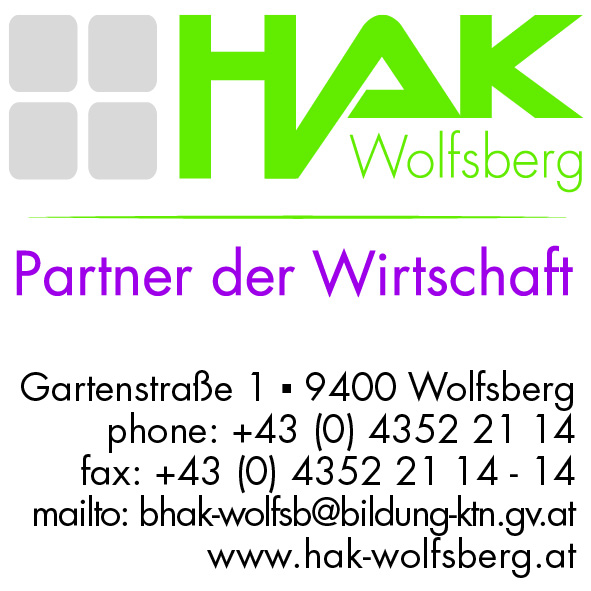 VoraussetzungenPositiver Abschluss der 8. Schulstufe (ausgenommen sind die Pflichtgegenstände Latein und Geometrisches Zeichnen sowie schulautonome Pflicht- und Schwerpunktgegenstände).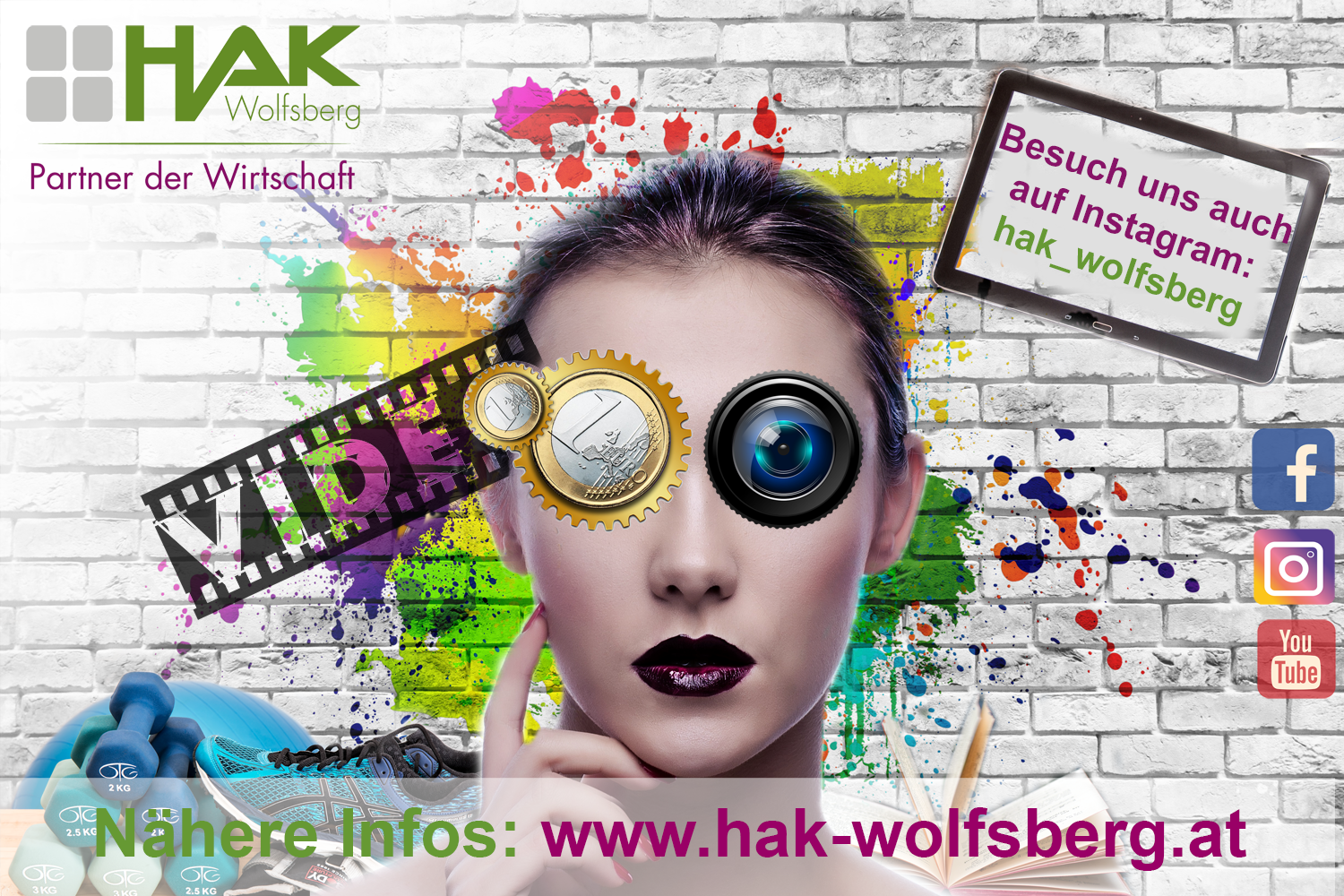 Aufnahme
Schuljahr 2023/24Anmeldung10. – 28. Februar 202310. Februar 2023 (Zeugnistag) bis 15:00 UhrWährend der Semesterferien und danach in der Zeit von 08:00 – 12:00 UhrPersönliche AnmeldungVorlage der Schulnachricht im OriginalElterngesprächeEnde Juni 2023AufnahmeprüfungenDienstag, 4. Juli 2023, ab 08:00 Uhr schriftlichMittwoch, 5. Juli 2023, ab 08:00 Uhr mündlichEndgültige AufnahmeNach Vorlage des Jahreszeugnisses bis spätestens 14. Juli 2023Schulbeginn 2023/24Montag, 11. September 2023, 08:00 UhrINFO-NIGHTTag der offenen Tür16. November 2022Nach Voranmeldung!ab 19:00 Uhr, Bundesschulzentrum24. November 20228:00 bis 12:00 Uhr, BundesschulzentrumIndividuelle FührungenBei Interesse, im Anschluss an den Schul-betriebNach Voranmeldung!KontaktAusgangsschuleAufnahmeprüfung für 5-jährige HAKAHSneinMittelschuleStandard AHSStandard (D, E, M) Sehr gut oder GutStandard (D, E, M) BefriedigendStandard (D, E, M) GenügendneinneinjajaPolytechnische Schulenein